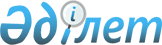 2015-2016 жылдарға арналған субсидияланатын басым ауыл шаруашылық дақылдарының түрлері бойынша егістіктің оңтайлы себу мерзімдерін айқындау туралы
					
			Күшін жойған
			
			
		
					Оңтүстiк Қазақстан облысы Шымкент қаласы әкiмдiгiнiң 2016 жылғы 17 тамыздағы № 1765 қаулысы. Оңтүстiк Қазақстан облысының Әдiлет департаментiнде 2016 жылғы 26 тамызда № 3841 болып тiркелдi. Күші жойылды - Оңтүстік Қазақстан облысы Шымкент қаласы әкімдігінің 2016 жылғы 29 қыркүйектегі № 1995 қаулысымен      Ескерту. Күші жойылды - Оңтүстік Қазақстан облысы Шымкент қаласы әкімдігінің 29.09.2016 № 1995 қаулысымен.

      "Қазақстан Республикасындағы жергілікті мемлекеттік басқару және өзін-өзі басқару туралы" Қазақстан Республикасының 2001 жылғы 23 қаңтардағы Заңының 31 бабының 2 тармағына, "Басым дақылдар өндіруді субсидиялау арқылы өсімдік шаруашылығының шығымдылығын және өнім сапасын арттыруды, жанар-жағармай материалдарының және көктемгі егіс пен егін жинау жұмыстарын жүргізу үшін қажетті басқа да тауарлық-материалдық құндылықтардың құнын және ауыл шаруашылығы дақылдарын қорғалған топырақта өндеп өсіру шығындарының құнын субсидиялау қағидаларын бекіту туралы" Қазақстан Республикасы Ауыл шаруашылығы министрінің міндетін атқарушы 2015 жылғы 27 ақпандағы № 4-3/177 бұйрығының 10 тармағына сәйкес, Шымкент қаласының әкімдігі ҚАУЛЫ ЕТЕДІ:

      1. Шымкент қаласы бойынша 2015-2016 жылдарға арналған субсидияланатын басым ауылшаруашылық дақылдарының түрлері бойынша егістіктің оңтайлы себу мерзімдері қосымшаға сәйкес айқындалсын.

      2. Осы қаулының орындалуын бақылау Шымкент қаласының ауыл шаруашылығы және ветеринария бөлімінің басшысы Ғ.Құрманбайға жүктелсін.

      3. Осы қаулы оның алғашқы ресми жарияланған күнінен кейін күнтізбелік он күн өткен соң қолданысқа енгізіледі және 2015 жылдың 20 қыркүйегінен туындаған құқықтық қатынастарға қолданылады.

 Шымкент қаласы бойынша 2015-2016 жылдарға арналған субсидияланатын басым ауылшаруашылық дақылдарының түрлері бойынша егістіктің оңтайлы мерзімдері
					© 2012. Қазақстан Республикасы Әділет министрлігінің «Қазақстан Республикасының Заңнама және құқықтық ақпарат институты» ШЖҚ РМК
				
      Қала әкімі

Ғ.Әбдірахымов
Шымкент қаласы әкімдігінің
17 тамыз 2016 жылғы
№ 1765 қаулысымен бекітілген№

Дақыл түрі

Егістіктің оңтайлы мерзімдері

Егістіктің оңтайлы мерзімдері

Ескертпе

№

Дақыл түрі

басталуы

аяқталуы

Ескертпе

1

Күздік бидай

20.09.2015

20.11.2015

Тәлімі және суармалы жер

2

Жоңышқа

10.03.2016

10.04.2016

Тәлімі және суармалы жер

3

Көкөніс

10.03.2016

20.05.2016

Суармалы жер

